Управление Россельхознадзора по Республике Башкортостан«Подсистема Хозяйствующего субъекта (Меркурий.ХС)»инструкция по эксплуатации.Все материалы взяты со справочной системы ФГИС ВетИС, расположенные по адресу: http://help.vetrf.ruФедеральная государственная информационная система в области ветеринарии — ФГИС ВетИСЦели созданияГосударственная информационная система создается в целях:обеспечения прослеживаемости подконтрольных товаров;оформления и выдачи ветеринарных сопроводительных документов;оформления разрешений на ввоз на территорию Российской Федерации, вывоз с территории Российской Федерации и транзит через территорию Российской Федерации подконтрольных товаров;регистрации данных и результатов ветеринарно-санитарной экспертизы, лабораторных исследований и отбора проб для них;обеспечения иных направлений деятельности Государственной ветеринарной службы Российской Федерации."Государственная информационная система в области ветеринарии" позволяет решить одну из главных проблем в обеспечении пищевой и биологической безопасности страны - обеспечение сквозной прослеживаемости всей животноводческой продукции. Причем, позволяет решить не только в рамках Российской Федерации, но и на всей территории Таможенного Союза.Россельхознадзор в сотрудничестве с ветеринарными службами некоторых субъектов Российской Федерации, лабораториями и институтами в течение нескольких лет работает над созданием материально-технической и технологической базы для внедрения такой системы прослеживаемости. В настоящее время уже созданы, апробированы и внедрены в опытно-экспериментальном порядке несколько информационных программных комплексов, зарегистрированные в качестве государственных информационных систем. Это Аргус, Меркурий и Веста, которые как раз и являются материальной основой системы прослеживаемости.Наиболее широко из них известен программный комплекс Аргус, поскольку одной из его функций является поддержание системы выдачи разрешений на ввоз и вывоз поднадзорных госветнадзору грузов. Главной же функцией является то, что для всех заинтересованных должностных лиц и собственников (как членов бизнес-сообщества, так и граждан, ввозящих и вывозящих принадлежащих им животных, корма и т.д.) Аргус создал возможность в режиме реального времени «видеть» и, соответственно, контролировать все (в лице заинтересованных должностных лиц) товарно-транспортные потоки, пересекающие границы России, либо их часть (члены бизнес-сообщества и граждане), к которой они имеют отношение.Менее известна система Веста, основной функцией которой является поддержка лабораторного ветеринарного комплекса. В этой системе все подведомственные Россельхознадзору ветеринарные и не только лаборатории в режиме реального времени оформляют приемку на исследование, протоколирование исследования и оформление его результатов. Таким образом, в любой момент времени известно где, сколько и каких исследований проведено, проводится, какие пробы и на какие показатели исследуются и т.д. и т.п.Центральным же звеном системы прослеживаемости является программный комплекс Меркурий. Его основная функция - поддержание внутренней электронной сертификации всех типов грузов.«Внутри» Меркурия каждый последующий сертификат связан с предыдущим (или с предыдущими, если их было несколько) и последующими. Меркурий «общается» как сАргусом, т.е. он «знает», откуда этот груз или сырье для его производства ввезены (если сырье или продукция импортированы в Россию), так и с Вестой, т.е. он «знает», на что и с какими показателями он (оно) исследовано. Причем «знает» по всей цепочке – от животного до готовой продукции. Вот это и есть система прослеживаемости ПОЧТИ в полном объеме. Почти, потому что в розничной сети эти грузы уже не подконтрольны госветнадзору.Получение доступа.Для Хозяйствующих субъектовСогласно Приказу МСХ РФ от 27.12.2016 г. № 589 регистрация в системе Меркурий осуществляется следующим образом.Индивидуальный предприниматель может получить доступ двумя способами:Первый способ наиболее оперативный: индивидуальный предприниматель регистрируется путем направления заявки в письменной форме по почте в адрес одного из территориальных управлений Россельхознадзора (http://www.fsvps.ru/fsvps/structure/terorgs) или предоставления им лично заявки в одно из территориальных управлений Россельхознадзора. Для оперативного предоставления доступа рекомендуем обращаться в территориальное управление Россельхознадзора вашего субъекта РФ. Список территориальных управлений размещен на официальном сайте Россельхознадзора по следующей ссылке http://www.fsvps.ru/fsvps/structure/terorgs. Для вашего удобства воспользуйтесь подготовленным шаблоном заявки для ИП, в котором перечислены все необходимые сведения.Второй способ: индивидуальный предприниматель регистрируется путем направления заявки в форме электронного документа, подписанного индивидуальным предпринимателем простой электронной подписью, посредством информационно-телекоммуникационной сети "Интернет" на адрес электронной почты Россельхознадзора:info@svfk.mcx.ru. Для вашего удобства воспользуйтесь подготовленным шаблоном заявки для ИП, в котором перечислены все необходимые сведения. Для того чтобы электронный документ считался подписанным простой электронной подписью необходимо выполнение в том числе одного из следующих условий: простая электронная подпись содержится в самом электронном документе; ключ простой электронной подписи применяется в соответствии с правилами, установленными оператором информационной системы, с использованием которой осуществляются создание и (или) отправка электронного документа, и в созданном и (или) отправленном электронном документе содержится информация, указывающая на лицо, от имени которого был создан и (или) отправлен электронный документ (http://minsvyaz.ru/ru/appeals/faq/32).Организация уполномоченные лица организаций регистрируются двумя способами:Первый способ: путем направления заявки на предоставление доступа к ФГИС, которая предоставляется в письменном виде на бланке организации за подписью руководителя (заместителя руководителя) в Россельхознадзор или в его территориальное управление. Для оперативного предоставления доступа рекомендуем обращаться в территориальное управление Россельхознадзора вашего субъекта РФ. Список территориальных управлений размещен на официальном сайте Россельхознадзора по следующей ссылке http://www.fsvps.ru/fsvps/structure/terorgs. Для вашего удобства воспользуйтесь подготовленным шаблоном заявки для организаций, в котором перечислены все необходимые сведения.Второй способ: путем направления заявки в форме электронного документа, подписанного электронной подписью руководителя (заместителя руководителя) организации, направленного по электронной почте на адрес admin@fsvps.ru. Для вашего удобства воспользуйтесь подготовленным шаблоном заявки для организаций, в котором перечислены все необходимые сведения.Общая схема системыСистема "Меркурий" реализована в виде веб-приложения, т.е. пользователи взаимодействуют с системой через Интернет. Благодаря этому все пользователи всегда имеют доступ к актуальной информации. Работа осуществляется с помощью обычного веб-обозревателя (браузера), например Google Chrome, Mozilla Firefox, Internet Explorer и др. Таким образом, пользователю ничего не нужно устанавливать на своем рабочем месте.Система "Меркурий" располагается на центральном сервере, который также подключен к сети Интернет, и занимается обработкой получаемых от пользователей запросов и формирует ответы. Поскольку центральный сервер может быть недоступен (например, в случае отключения его от Интернета или отсутствии электропитания), то предусмотрен территориально удаленный резервный сервер, который автоматически реплицируется с центральным и, в случае его отключения, начинает обрабатывать запросы пользователей до восстановления работы основного сервера.Для работы с системой Меркурий рекомендуется использовать браузер Google Chrome или Mozilla Firefox версии 3.0 или выше. Также поддерживается работа в браузере Internet Explorer версии 7.0 и выше, который входит в состав операционной системы Windows. Работа в других браузерах (Opera, Safari и т.д.) не тестировалась полностью. Для входа в систему пользователь должен набрать в адресной строке браузера определенный адрес и ввести в систему свои имя пользователя и пароль, выданные сотруднику при регистрации в системе.В случае, если доступ к интернету временно отсутствует у пользователя, то предусмотрена разработка настольной версии системы "Меркурий", которая потребует установку на рабочем месте и с которой пользователи могут работать при отсутствии связи с сетью, а при ее появлении могут синхронизировать введенные на локальном компьютере данные с центральным сервером.] 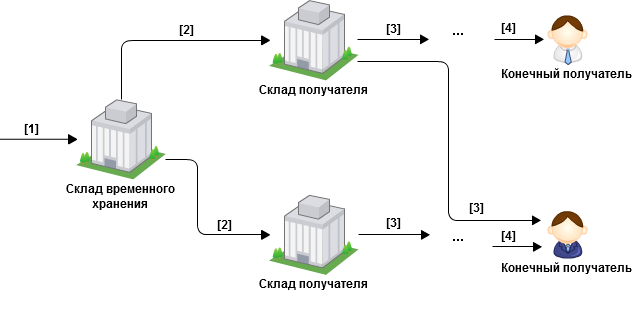    [1] – На СВХ поступает импортный груз для ветеринарного досмотра и полного таможенного оформления. Здесь производится досмотр груза и оформляется ветеринарный сертификат для перевозки груза на склад получателя.[2] – Груз следует по оформленному ветеринарному сертификату на склад получателя; при поступлении груза на склад информация о нем поступает во входной журнал склада, а ветеринарный сертификат гасится.[3] – При отправлении груза конечному получателю или на другой склад оформляется новый ветеринарный сопроводительный документ (ветеринарная справка или свидетельство).[4] - Груз по оформленному ВСД следует на другой склад или направляется конечному получателю; конечный получатель гасит ВСД, по которому поступил груз.Подсистема хозяйствующего субъекта (Меркурий.ХС) предназначена для решения следующих основных задач:создание заявок на получение сертификата и их автоматический анализ на наличие ошибок при отправлении в территориальное управление;просмотр полученных ветеринарных сертификатов;ведение складского журнала продукции на предприятии;создание и подача заявок на получение ветеринарного свидетельства или ветеринарной справки, оформляемой государственным ветеринарным врачом;просмотр другой информации.Ведения журнала входной продукции В подсистеме "Меркурий.ХС"В данный журнал вносится информация о грузах, поступающих на предприятие.Информация может вноситься двумя способами:гашением ВСД, по которому поступил груз;добавлением вручную.Возможность ручного добавления информации создана из-за наличия переходного этапа между переводом ВСД на бумажном носителе к электронной форме, а также поскольку грузы могут поступать из Беларуси и Казахстана по ВСД на бумажном носителе. Поэтому в данном случае информацию в журнал входной продукции нужно добавлять вручную.Для добавления записи перейдите в раздел "Журнал продукции" (по умолчанию откроется "Журнал входной продукции") и нажмите кнопку "Добавить запись" После этого откроется страница "Добавление входной продукции на предприятие", на которой нужно указать следующую информацию:хозяйствующий субъект (владелец продукции) – выбирается фирма-владелец пришедшей продукции (должна быть связана с текущим обслуживаемым предприятием);наименование продукции и её объем;дата выработки продукции и дата окончания срока годности (можно указать конкретную дату в формате ДД:месяц:ГГГГ, задать временной интервал и установить произвольно строкой);упаковка и кол-во единиц упаковки;примечание (дополнительная необязательная информация о грузе);фактическая дата поступления груза (также есть три способа как задать дату);информация о ВСД, по которому поступил груз (форма, серия, номер, дата выдачи);номер и дата разрешения на ввоз (если имеется);страна происхождения продукции;одно или несколько предприятий-производителей;маркировка или номер вет. клейма производителя, указанное на продукции.После заполнения формы для её сохранения нажмите кнопку "Сохранить". Если нужно добавить несколько записей подряд, нажмите кнопку "Сохранить и добавить ещё".После откроется страница "Просмотр сведений о продукции входного журнала",  на которой отображается вся информация о поступившем грузе.Созданные заявки можно просмотреть в разделе "Журнал продукции" → "Входная продукция" → "Созданные".Теперь необходимо направить данную заявку на государственную ветеринарную экспертизу, для того, чтобы ветеринарный врач смог провести ветсанэкспертизу, лабораторные исследования и отобрать пробы, и затем оформить ветеринарно-сопроводительный документ по данному грузу. Тогда запись журнала примет статус"Отправлена".Заявки, направленные в ГВЭ, можно просмотреть в разделе "Журнал продукции" → "Входная продукция" → "Отправленные".После того, как ветеринарный врач оформит груз, заявка переместиться в раздел "Журнал продукции" → "Входная продукция" → "Оформленные".Однако, прежде чем отправить в ГВЭ, хозяйствующий субъект может самостоятельно оформить сведения о проведенных лабораторных исследованиях.Лабораторные исследованияВ случае, если от поступившей продукции были отобраны пробы для проведения лабораторных исследований, то данную информацию нужно указать в разделе"Лабораторные исследования", нажав на ссылку "Добавить" .При её нажатии откроется страница "Добавление записи о лабораторном исследовании" , на которой указывается информация об отобранной пробе и результатах исследования. В том случае, если результаты исследований ещё не известны, в соответствующей графе можно выбрать пункт "указать позже":Результат исследования можно будет ввести после его получения, нажав на соответствующую ссылку "Добавить" в разделе "Лабораторные исследования", после заполнения результатов, нужно Сохранить введенные данныеВ ФГИС Меркурий, так же есть возможность аннулировать или отредактировать записьЕсли запись в журнале содержит ошибку, то её можно аннулировать или отредактировать, нажав соответственно на кнопку "Аннулировать" или "Редактировать" на странице "Просмотр сведений о записи входного журнала". При редактировании записи старая версия автоматически аннулируется и создается новая исправленная запись в журнале. При аннулировании и редактировании записи журнала необходимо указать причину.В случае частого поступления на предприятие одного и того же набора продукции для облегчения и ускорения ввода информации существует возможность использования шаблонов. Создать шаблон можно двумя способами:создать вручную, аналогично записи журнала, нажав кнопку "Добавить шаблон" в списке шаблонов в "Журнале продукции" ;либо создать на основе уже имеющейся записи журнала, нажав кнопку "Шаблон" на странице просмотра информации о данной записи .На форме "Добавление информации о шаблоне для входной продукции" требуется заполнить те поля, которые в дальнейшем при использовании шаблона, будут заполняться автоматически, создавая новую запись журнала входной продукции. Затем "СохранитьПосле создания шаблона можно его отредактировать, удалить и, разумеется, применить.Для добавления записи журнала на основании шаблона на странице "Просмотр информации о шаблоне для входной продукции" необходимо нажать кнопку "Создать запись". При этом откроется страница "Добавление входной продукции на предприятие" с уже введенной информацией, которую можно отредактировать, если она отличается от фактически поступившего груза.В подсистеме Меркурий.ХС предоставляется такая возможность, как объединение нескольких записей журнала продукции одного вида, принадлежащих одному владельцу, для создания одной общей записи.Для этого необходимо:из списка продукции в журнале выбрать несколько записей, установив галочку для каждой (запись будет выделена оранжевым цветом);тогда добавленные записи будут отображаться в сводном перечне "Выбранные записи из журнала";и затем нажать кнопку "Объединить записи журнала".Причем критерии выбора должны удовлетворять главным условиям:тип и вид продукции должны совпадать для всех выбранных записей. Если выбранные записи нарушают условие, система выдаст сообщение "Нельзя объединять разную продукцию";владелец груза также должен быть общим. Если выбранные записи нарушают условие, система выдаст сообщение "Нельзя объединять продукцию, принадлежащую разным владельцам"После выбора и нажатия кнопки "Объединить записи журнала", откроется форма "Объединения записей журнала" .Тогда:объем продукции, остаток и количество единиц упаковки будут просуммированы по всем выбранным прежде позициям и присвоены новой записи журнала;в качестве даты выработки продукции будет указан временной интервал с учетом границ дат выбранных записей (выбираются самая минимальная и самая максимальная даты из всех);если указаны различные типы упаковки или разные производители, то такая информация будет объединена, и все значения будут перечисляться через запятую в соответствующих полях;также это касается других полей: годен до, дата поступления груза, маркировка.Стоит отметить, что наименование продукции в записи может как совпадать, так и не совпадать, но самое основное, за чем нужно следить, продукция должна относится к одной категории: мясная, молочная и т.д..Например, можно выбрать две записи на баранину (0204), отличающихся объемом продукции, остатком, датой выработки, датой добавления и др.. Тогда новая сформированная запись будет также на мясную продукцию - на баранину (0204).И рассмотрим другой случай. Когда, оформляя, например, новую запись типа мясо и мясопродукты, мы можем выбрать баранину (0204) и баранина в тушах, полутушах и четвертинах охлажденная (0204), которые также различаются объемом, остатком, датами, но относятся к одному виду и одному владельцу. Тогда новая сформированная запись будет по умолчанию на баранина; баранина в тушах, полутушах и четвертинах охлажденная (0204, однако, при желании можно заменить наименование продукции на какое-то другое более общее название.К редактируемым данным относятся:вид продукции;наименование продукции;цель;примечание.После нажать кнопку "Сохранить"Ведение журнала вырабатываемой на предприятии продукции в Меркурий.ХСВ подсистеме Меркурий.ХС реализована возможность ведения журнала вырабатываемой на предприятии продукции.С 3 ноября 2015 г. добавление записи в журнал вырабатываемой продукции осуществляется только через раздел «Транзакции».Создание транзакции "переработка/производство"Для добавления записи в журнал вырабатываемой продукции необходимо перейти в раздел главного меню "Транзакции", далее нажать кнопку "Добавить"После выполненных действий откроется страница "Создание транзакции", где требуется установить тип транзакции "переработка/производство" и нажать на кнопку"Сохранить" После сохранения записи откроется страница "Просмотр информации о транзакции", где требуется добавить владельца продукции, для этого в разделе "Владельцы"необходимо нажать на ссылку "Добавить" Добавление владельцаНа странице "Добавление владельца" указывается следующая информация:"Вырабатывающее предприятие" - автоматически указывается текущее обслуживаемое предприятие;"Фирма - владелец" - в данном поле указывается хозяйствующий субъект - владелец продукции. Значение устанавливается автоматически.Далее необходимо нажать кнопку "Сохранить"Добавление продукцииДля обеспечения прослеживаемости в системе Меркурий существует связь сырья и продукции, которая была из этого сырья произведена. В транзакции указывается сырье, которое ушло в производство, а так же объем этого сырья. В поле "Вырабатываемая продукция" указывается то, что было произведено из данного сырья.Если предприятие занимается выращиванием и разведением живых животных (свиньи, КРС и т.д.), выработкой молока, яиц, сбором и хранением зерновых культур, выступающих в качестве кормов для животных и т.д., то в данном случае сырье не указывается, а вырабатываемая продукция добавляется непосредственно в разделе"Вырабатываемая продукция".Если на предприятии осуществляется убой живых животных, переработка молока, выработка готовых пищевых продуктов и т.д., то прежде чем указать"Вырабатываемую продукцию", необходимо добавить сведения о сырье. Для этого требуется выбрать из журнала запись о продукции, которая выступает в качестве сырья для вырабатываемой.Добавление сырьяДля добавления информации о продукции, которая была произведена предприятием, на первом шаге следует указать, что выступает в качестве сырья. В одной транзакции может быть указано несколько позиций продукции используемой в качестве сырья.Для этого на странице "Просмотр информации о транзакции" необходимо нажать кнопку "Добавить продукцию из журнала для оформления ВСД". Здесь же доступны опции редактирования и удаления записи.На открывшейся странице "Добавление продукции" требуется выбрать запись из журнала продукции, выступающей в качестве сырья. Для поиска записи журнала продукции нужно указать её номер или название продукции в поле "Запись журнала", выбрать тип продукции (скоропортящаяся, не скоропортящаяся, либо живые животные), нажать на значок "лупы" напротив информации о владельце груза. Если искать по всему журналу, не указывая конкретный номер записи, сразу нажав на значок "лупы", появится перечень продукции, включенной в журнал предприятия. Выводится следующая информация: название продукции, остаток, дата выработки, срок годности, производитель.Для поиска нужной записи журнала так же есть возможность воспользоваться "Расширенным поиском".Для выбора нужной позиции продукции из перечня необходимо щелкнуть мышкой по нужной записи, после чего откроется подробное описание выбранной продукции, где необходимо указать объем сырья, благополучие местности, наличие ветеринарно-санитарной экспертизы и другое.Для сохранения внесенных сведений необходимо нажать кнопку "Сохранить", или "Сохранить и добавить еще" если в качестве сырья использовалось несколько позиций продукции.Добавление вырабатываемой продукцииДля добавления информации о продукции, которые была произведена предприятием на странице "Просмотр информации о транзакции" необходимо указать вырабатываемую продукцию, нажав на ссылку "Добавить" в соответствующем разделе.
На странице "Добавление вырабатываемой предприятием продукции" требуется указать информацию о продукции: тип, вид, наименование продукции, объем и единицы измерения, дату выработки и дату срока годности (возможно указать тремя различными способами - точную дату в формате ДД:месяц:ГГГГ, временной интервал, прописать строкой) и др. Для сохранения добавленной информации необходимо нажать кнопку "Сохранить" или "Сохранить и добавить еще".Ограничения на вырабатываемую продукциюВ Меркурий.ХС при оформлении транзакции типа "переработка/производство" добавлен контроль вырабатываемой продукции, т.е. из какого сырья какая продукция может производиться. После того как было указано сырье, автоматически ограничивается список продукции, которую мы можем указать в качестве вырабатываемой. Если были допущены ошибки при добавлении вырабатываемой продукции, то пользователю выходит сообщение: «Транзакция не может быть оформлена, так как указанная продукция не может быть произведена из указанного сырья». Ниже приведена таблица соответствия исходного сырья и вырабатываемой продукции.Завершение оформления транзакцииВ качестве сырья может выступать несколько наименований продукции. Также в результате производства может быть произведено несколько наименований вырабатываемой продукции в рамках одной транзакции.С записей журнала, указанных в качестве сырья, будет списан объем, ушедший в производство, после окончательного оформления транзакции государственным ветеринарным врачом. На каждую позицию вырабатываемой продукции в транзакции будет сформирована своя запись журнала вырабатываемой продукции и свой производственный сертификат. После того, как все необходимые данные о вырабатываемой продукции внесены в систему, необходимо нажать на кнопку "Списать".На экране появится сообщение с запросом на подтверждение завершения процесса оформления транзакции. Нажав кнопку "ОК", осуществится возврат на страницу "Просмотра информации о транзакции".Если у сотрудника, оформляющего транзакцию, нет роли, позволяющей оформлять производственные сертификаты, то система выдаст предупреждения, сообщающие о том, что транзакция не может быть оформлена в автономном режиме. В этом случае, данную транзакцию необходимо отправить в виде заявки государственному ветеринарному врачу. Для отправки заявки в ГВЭ (ветеринарному врачу) следует нажать ссылку "Отправить" .После отправки транзакция примет статус "Отправлена". Найти данную заявку можно в разделе "Транзакции" → "Заявки" → "Отправленные".После отправки заявки ветеринарному врачу редактирование транзакции невозможно. На форме доступны опции:"Создать шаблон" - создание шаблона транзакции, на основе которого можно создать новую транзакцию. Просмотреть доступные шаблоны можно в разделе главного меню Транзакции → Шаблоны;"Отмена" - переход к списку не отправленных заявок.После того, как заявка будет принята врачом, ее статус сменится на "Принята" и она перейдет в раздел "Транзакции" → "Заявки" → "Принятые". Обратите внимание, после того, как заявка была принята врачом, она еще не оформлена до конца. Только после того, как врач завершит оформление, статус транзакции изменится на"Оформлена" и заявка перейдет в раздел "Транзакции" → "Исходящие решения" → "Оформленные". При этом в журнале вырабатываемой продукции появится одна или несколько записей журнала, указанных в транзакции в качестве вырабатываемой продукции, а так же спишется объем продукции, указанный в качестве сырья.Запись журнала вырабатываемой продукцииНа странице "Просмотр информации о транзакции " содержится перечень ссылок на вырабатываемую продукцию в одноименном блоке. Также вырабатываемую продукцию можно просмотреть в разделе "Журнал продукции" → "Вырабатываемая продукция" → "Неоформленные".При переходе по ссылке на форме "Просмотр информации о транзакции" или открытии записи на просмотр из раздела "Журнал вырабатываемой продукции" откроется страница"Просмотр сведений о продукции, выработанной предприятием".Статус записи журнала продукции, созданной автоматически в результате оформления транзакции ветеринарным врачом на основе поданной заявки хозяйствующим субъектом, имеет статус "Отправлена".На данной странице предоставляется возможным только просмотреть "Список оформленных по этой записи журнала ВСД" и "Аннулировать" запись журнала, если запись в журнале содержит ошибку, нажав на одноименную кнопку. При аннулировании записи журнала необходимо указать причину, при этом так же будет аннулирован производственный сертификат на эту партию продукции.Производственный сертификатПосле оформления записи в журнале вырабатываемой продукции формируется производственный сертификат на каждую партию вырабатываемой продукции.На странице "Просмотр сведений о продукции, выработанной предприятием" в поле "Список оформленных по этой записи журнала ВСД" содержится ссылка на производственный сертификат.Нажав на ссылку, содержащую номер ВСД и дату оформления, откроется страница "Просмотр информации о ВСД" .Производственный сертификат хранится только в системе и не имеет печатной формы.Просмотреть "Список всех производственных ВСД" можно в разделе главного меню "ВСД" → "Производственные ВСД".Оформление транзакций и добавление заявок на оформление ВСДХозяйствующие субъекты могут оформить ВСД на перемещение партии продукции, входящей в Приказ МСХ РФ № 646 от 18.12.2015 (при наличии соответствующей роли) или подать заявку госветврачу на оформление ВСД на продукцию, не входящую в 646 приказ.Однако, прежде необходимо добавить запись в складской журнал предприятия - внести сведения о поступившем на предприятие сырье, которое будет использовано при изготовлении вырабатываемой продукции, и внести сведения о вырабатываемой продукции.Для удобства ветеринарных врачей на обслуживаемом предприятии и сокращения времени, затрачиваемого на оформление ВСД, в подсистеме Меркурий.ХС кроме возможности оформления ВСД на продукцию из 646 приказа реализована возможность создания заявок на оформление ветеринарно-сопроводительных документов. ВСД создаются на основе транзакций. Транзакция представляет собой операцию, выполняемую с грузом:перевозка со сменой владельца;перевозка без смены владельца;смена владельца без перевозки;переработка.Для создания заявки на оформление транзакции необходимо перейти в раздел "Транзакции", при этом откроется страница "Список транзакций". Для добавления заявки нажмите на кнопку "Добавить"После этого откроется страница "Создание транзакции" , на которой нужно определить тип транзакции и вид транспорта, если операция подразумевает перевозку продукцииПосле заполнения формы для её сохранения нажмите кнопку "Сохранить". После этого откроется страница "Просмотр информации о транзакции"Затем необходимо добавить данные получателя, для этого переходим по ссылке "Добавить". В одной транзакции можно указать одного и более получателей, в адрес которых будет следовать транспортное средство. Данные получателя включают в себя следующую информацию Фирма-посредник указывается, если перевозку осуществляет какая-либо транспортная компания;Предприятие-получатель (адрес предприятия, куда следует груз);Фирма-получатель (наименование фирмы (хозяйствующего субъекта), кому предназначен груз). Если с предприятием не связано ни одного хозяйствующего субъекта, то следует поставить галочку "Искать без учета связи", после появляется возможность выбрать любой хозяйствующий субъект.Информация о ТТН (номер и дата товарно-транспортной накладной).Для упрощения ввода информации о получателе предусмотрена возможность ведения списка избранных получателей (наименование хозяйствующего субъекта и предприятия), связанных с выбранным владельцем груза. Если с данного предприятия один хозяйствующий субъект часто отправляет свою продукцию другому хозяйствующему субъекту на одно и то же предприятие, то их можно сохранить как избранного получателя. Для этого нужно выбрать фирму-отправителя (владельца груза), указать фирму и предприятие-получателей и поставить галочку "сохранить получателя в избранное". В дальнейшем, при добавлении получателей в транзакцию, можно будет, выбрав фирму-отправителя из списка хозяйствующих субъектов, связанным с данным предприятием, выбрать получателя из выпадающего списка "Избранные получатели".После заполнения формы для её сохранения нажмите кнопку "Сохранить". После этого откроется страница "Просмотр информации о транзакции".Для каждого получателя в транзакции указывается список продукции из журнала текущего обслуживаемого предприятия. Чтобы добавить груз нажмите кнопку "Добавить продукцию из журнала для оформления ВСДПосле выполненных действий откроется страница "Добавление продукции" , на которой необходимо выбрать перевозимую продукцию и указать объем, который будет отгружен:После заполнения формы для её сохранения нажмите кнопку "Сохранить". Если нужно добавить несколько записей подряд, нажмите кнопку "Сохранить и добавить ещё". После этого откроется страница "Просмотр информации о транзакции", на которой отображаются все сведения о транзакции.Для неоформленной транзакции доступны следующие функции:Создать шаблон - для облегчения и ускорения ввода информации существует возможность использования шаблонов. Создать шаблон можно двумя способами:используя данную кнопку при создании транзакции;создать вручную, аналогично созданию транзакции, нажав кнопку "Добавить шаблон" в списке шаблонов.Для добавления транзакции на основании шаблона на странице "Просмотр шаблона транзакции" нажмите кнопку "Создать транзакцию". При этом откроется страница"Просмотр информации о транзакции" с уже введенной информацией, которую можно отредактировать, если она отличается от фактической.Редактировать - изменить информацию о транзакции.Удалить - удалить транзакцию.Отмена - вернуться к списку транзакций.Если у пользователя имеются права на оформление ВСД на продукцию из 646 приказа МСХ РФ, то на форме выводится кнопка "Оформить". Если у пользователя нет прав на оформление указанной в транзакции продукции, то на форме отображается кнопка "Отправить в ГВЭ". Если продукция, указанная в транзакции, не входит в список продукции 646 приказа или цели использования продукции не допускаются 646 приказом, то после нажатия на кнопку "Оформить" выводится сообщение о невозможности оформить транзакцию в подсистеме Меркурий.ХС, напротив соответствующей продукции в списке выводится дополнительное сообщение и предлагается отправить заявку в ГВЭ При нажатии на кнопку "Оформить" или "Отправить в ГВЭ" происходит автоматическая проверка условий перемещения продукции. Проверка производится по каждому наименованию продукции, указанному в транзакции, по каждой из болезней, по которой проведена регионализация территории отправления и доставки партии.В результате проверки может быть получено одно из 3х решений:перевозка запрещена;перевозка разрешена;перевозка разрешена с условиями.Если перевозка разрешена, то соответствующая операция будет завершена:оформлена транзакция илитранзакция отправлена в ГВЭ.Если хотя бы для одного наименования продукции перевозка запрещена или разрешена с условиями, то будет выведена форма с подробной расшифровкой условий перевозки по каждому указанному в транзакции наименованию продукции. Причем, если для нескольких наименований продукции условия сходятся, то они отображаются одной группой.Если хотя бы одно наименование продукции перемещать нельзя, то система выдаст запрет на такую перевозку:в верхней части экрана будет выведено сообщение о запрете перевозки определенных видов продукции,в списке продукции в транзакции напротив продукции, которую запрещено перемещать будет выведено соответствующее сообщение.В данном случае, позицию продукции, по которой выдан запрет, необходимо удалить из транзакции и снова нажать на кнопку "Оформить". Если перемещение разрешено, но с дополнительными условиями, данные условия будут показаны в форме, где необходимо подтвердить выполнение достаточного количества условий для перевозки (отмечая галочку рядом с условием, специалист подтверждает его выполнение). сле отправки транзакции в ГВЭ статус транзакции изменится на "отправлена". Ваш запрос будет перенаправлен ветеринарному врачу на текущем обслуживаемом предприятии. После чего ветеринарный врач может принять, либо отклонить (указав причину отклонения) Вашу заявку, при этом статус Вашей заявки изменится на "принята", либо "отклонена" соответственно.После того, как ветеринарный врач принял Вашу заявку и оформил на ее основании транзакцию, ветеринарно-сопроводительные документы создаются автоматически, в зависимости от типа выбранной транзакции:Ветеринарная справка формы №4 - на все подконтрольные грузы, которые перевозятся внутри субъекта;Ветеринарное свидетельство - на все подконтрольные грузы, которые перевозятся между субъектами:форма №1 – живые животные;форма №2 – мясо и мясопродукты, рыба и морепродукты, пищевые продукты;форма №3 – корма и кормовые добавки, лекарственные средства, непищевые продукты и другое.Для просмотра списка оформленных ветеринарно-сопроводительных документов, перейдите в разделе "ВСД" в открывшемся списке по всем решениям-ВСД выберите необходимую запись и нажмите на кнопку "Просмотр вет. сертификата"Статусы ВСД:Не оформлен - заявка на создание транзакции не рассмотрена вет. врачом;Создан - заявка на создание транзакции принята вет. врачом, но транзакция на ее основе не создана;Оформлен - транзакция создана вет. врачом, ВСД оформлен, груз отправлен получателю;Погашен - груз поступил на предприятие-получатель.Проверка правил регионализацииДля предварительной проверки правил регионализации до оформления ВСД в ФГИС «Меркурий», в системе «Цербер» реализован специальный модуль, с помощью которого любой желающий может узнать условия перемещения для конкретной партии. Модуль проверки доступен по следующему адресу:https://cerberus.vetrf.ru/cerberus/transit/checkPath/pubПроверка производится в три шага:Шаг 1. Маршрут перевозки 
Необходимо указать маршрут перевозки продукции, уровень детализации может быть указан по желанию, обязательно должен быть указан регион. Маршрут перевозки считается сверху вниз в том порядке, в котором указаны пункты, последовательно проверяется возможность перевозки между каждой парой пунктов: между 1ым и 2ым, между 2ым и 3им и т.д. Шаг 2. Перевозимая продукция 
Необходимо указать номенклатуру всей перевозимой продукции: 3 уровня справочника продукцииШаг 3. Рассчитать 
После того как введены все параметры можно рассчитать условия перевозкиЧтобы увидеть текстовое наполнение условий перевозки необходимо нажать на пиктограмму вопроса рядом с номерами условийОформление ВСД на сырое молоко в Меркурий.ХСВ подсистеме Меркурий.ГВЭ реализована возможность оформлять в электронном виде справку, подтверждающую безопасность молока-сырья: сырого молока, сырого обезжиренного молока и сливок сырых.Возможность оформлять в электронном виде такую справку предоставлена государственным ветеринарным врачам для производителей молока на фермах любой формы собственности – на фермах, принадлежащих владельцам ЛПХ, КФХ, индивидуальным предпринимателям или юридическим лицам.В справке указывается объем молока, который планируется получить в течение месяца, результаты лабораторных исследований по всем показателям безопасности, указанным в Техническом Регламенте Таможенного Союза (ТР/ТС 033/2013), а также сведения о здоровье поголовья животных, от которых данное молоко было получено.Производитель молока, получивший такую электронную справку, на ее основе может самостоятельно (т.е. уже без участия госветслужбы субъекта Российской Федерации) оформлять электронные ВСД на транспортные партии своего сырья, следующие до места реализации и/или переработки: рынок, пункт сбора молока, молокоперерабатывающее предприятие. Однако уполномоченному специалисту госветслужбы субъекта Российской Федерации в режиме реального времени доступна вся информация об оформленных и оформляемых на его участке ветеринарных сертификатах на сырое молоко, а также об оформленных на иных участках, но перемещаемых на подконтрольную ему территорию.Электронная справка действительна в течение месяца и по истечении этого срока должна быть переоформлена. Владелец фермы имеет физическую возможность оформить электронный сертификат на молоко лишь в случае наличия действительной справки. Таким образом, формировать транспортные и производственные ветеринарные сопроводительные документы (ВСД) на записи журнала при наличии справки о безопасности сырого молока, может самостоятельно ХС в подсистеме Меркурий.ХС. Создать справку о безопасности сырого молока может только государственный ветеринарный врач в подсистеме Меркурий.ГВЭ.Запись журнала, которая была создана в результате оформления транзакции "Справка о безопасности сырого молока", содержит ссылку на справку о безопасности, а также результаты лабораторных исследований, и выглядит следующим образом Справки о безопасности сырого молока могут быть:Созданные - транзакция типа "справка о безопасности сырого молока" создана, но не оформлена ветеринарным врачом;Действительные - справка оформлена ветеринарным врачом и действует в течение 30 дней;Недействительные - истек срок действия справки о безопасности сырого молока;Аннулированные - справка объявлена недействительной.Перевозка сырого молока в обязательном порядке должна сопровождаться ветеринарным сопроводительным документом. Справка о безопасности сырого молока - не сопроводительный документ, т.е. сырое молоко по такой справке перемещаться не может, так как является документом подтверждающим благополучие местности и здоровье стада. Но на основании такой справки хозяйствующий субъект может самостоятельно оформлять ветеринарные сопроводительные документы. В случае, если справка о безопасности молоко-сырья не оформляется, то каждая перевозимая партия сырого молока сопровождается ВСД соответствующей формы (Вет. свидетельство ф№2 или вет. справка ф№4, которую оформляет госветврач).Создание транзакцииДля оформления ВСД на сырое молоко по справке необходимо перейти в раздел "Транзакции" и нажать на кнопку "Добавить"На странице "Создание транзакции" нужно выбрать из выпадающего списка тип транзакции, вид транспорта и информацию о транспортном средстве в случае перевозки продукции. Нажать "Сохранить"	Обязательно нужно указать следующую информацию:Предприятие-получатель (адрес предприятия, куда следует сырое молоко);Фирма-получатель (наименование фирмы (хозяйствующего субъекта), кому осуществляется перевозка сырого молока);Информация о ТТН (номер и дата товарно-транспортной накладной).Если искомое предприятием не связано с выбранным хозяйствующим субъектом, то следует поставить галочку "искать без учета связи".Для упрощения ввода информации о получателе предусмотрена возможность ведения списка "Избранных получателей" (наименование хозяйствующего субъекта и предприятия). Для этого нужно выбрать фирму-отправителя (владельца груза), указать фирму и предприятие-получателей и поставить галочку "сохранить получателя в избранное". В дальнейшем, при добавлении получателей в транзакцию, можно будет, выбрав фирму-отправителя из списка хозяйствующих субъектов, связанным с данным предприятием, выбрать получателя из выпадающего списка "Избранные получатели".Нажать "Сохранить".На странице "Просмотр информации о транзакции" для каждого получателя в транзакции указывается запись из журнала текущего обслуживаемого предприятия. Чтобы добавить запись нужно нажать кнопку "Добавить продукцию из журнала для оформления ВСД" На открывшейся странице "Добавление продукции" нужно:выполнить поиск записи по журналу, указан номер записи или название продукции;выбрать запись из журнала;указать объем перевозимой партии;указать сведения об упаковке и ее количестве;установить "Ветеринарно-санитарную экспертизу" - подвергнута или изготовлена из сырья, прошедшего ветеринарно-санитарную экспертизу.Нажать на "Сохранить".На странице "Просмотр информации о транзакции" для неоформленной транзакции доступны следующие функции:Создать шаблон - для облегчения и ускорения ввода информации существует возможность использования шаблонов. Создать шаблон можно двумя способами:используя данную кнопку при создании транзакции;создать вручную, аналогично созданию транзакции, нажав кнопку "Добавить шаблон" в списке шаблонов.Для добавления транзакции на основании шаблона на странице "Просмотр шаблона транзакции" нажмите кнопку "Создать транзакцию". При этом откроется страница "Просмотр информации о транзакции" с уже введенной информацией, которую можно отредактировать, если она отличается от фактической.Редактировать - изменить информацию о транзакции.Удалить - удалить транзакцию.Отмена - вернуться к списку транзакций.Для оформления ветеринарного сопроводительного документа (ВСД) на основе справки о безопасности сырого молока при его перевозки нажмите кнопку "Оформить"Таким образом, после всех выполненных действий:транзакция сменит статус на "оформлена";с записи журнала будет списан объем, а также статус изменится на "оформлена";сформируется ВСД Оформленный ВСДВетеринарно-сопроводительные документы создаются автоматически, в зависимости от типа выбранной транзакции и продукции:Ветеринарная справка формы №4 - при перевозке внутри района (города);Ветеринарное свидетельство №2 - при перевозке между районами или регионами.Для просмотра списка оформленных ветеринарно-сопроводительных документов, перейдите в разделе "Ветеринарные документы". В открывшемся списке по всем исходящим решениям выберите последнюю запись (в списке самая первая) и нажмите на кнопку "Просмотр"Каждый ВСД содержит информацию только об одном получателе, одном наименовании продукции с одной датой выработкиПри выводе на печать оформленного ВСД хозяйствующему субъекту предоставляется три режима печати:полное - печать одного ВСД на листе формата А4 с полной информацией (псевдобланк);сжатое с расширенной информацией - печать одного ВСД на листе формата А4, куда выводится QR-код ВСД, 32-х значный код-идентификатор ВСД и ФИО сотрудника, открывшего печатную форму, а также дополнительная информация: номер и дата оформления ВСД, статус ВСД, фирма-отправитель, фирма-получатель, предприятие-получатель, наименование продукции, объем и т.д.;сжатое - печать одного ВСД на листе формата А4, куда выводится только QR-код ВСД, 32-х значный код-идентификатор ВСД и ФИО сотрудника, открывшего печатную форму.В случае возникновения вопросов по регистрации в системе Меркурий. ХС обращаться в Территориальное  Управление  Россельхознадзора по Республике Башкортостан или в Управление Ветеринарии по Республике Башкортостан.Так же в системе предоставлена возможность интеграции информационной системе предприятия с Федеральной государственной информационной системе в сфере ветеринарии при помощи универсального шлюза Ветис.API Универсальный шлюз Ветис.API предоставляет возможность сторонним информационным системам обмениваться информацией с компонентами Ветис для выполнения прикладных задач, получения справочной информации и сведений из реестров.Цели созданияРасширение возможностей платформы Ветис и ее компонентов за счет подключения сторонних информационных систем.Автоматизация взаимодействия системы Меркурий с учетными системами хозяйствующих субъектов и ветеринарных служб субъектов для решения задач электронной ветеринарной сертификации.Использование/возможностиВзаимодействие с системой МеркурийВетис.API позволяет сторонним информационным системам передавать информацию, необходимую для формирования электронных ветеринарных сертификатов в Меркурий, получать информацию об оформленных электронных сертификатах из Меркурия.ApplicationManagementService предоставляет следующие операции: оформление производственной партии; оформление транспортной партии; оформление входящей партии; оформление результатов инвентаризации; объединение записей складского журнала; получение ВСД по его идентификатору; получение ВСД, созданных или измененных за указанный интервал дат (получение истории изменений); получение всех ВСД предприятия с возможностью фильтрации; получение конкретной версии записи складского журнала по ее идентификатору; получение последней (актуальной) версии записи складского журнала по ее идентификатору; получение всех версий записи складского журнала по ее идентификатору; получение актуального списка записей журнала; получение списка версий записей журнала, созданных или измененных за указанный интервал дат (получение истории изменений); добавление/изменение сведений о хозяйствующем субъекте; добавление/изменение сведений о поднадзорном объекте; аннулирование ВСД; создание/удаление связи с площадкой; добавление номенклатуры производителя в справочник.Взаимодействие с системой ЦерберEnterpriseService позволяет обмениваться информацией с реестром хозяйствующих субъектов и поднадзорных объектов.Сервис предоставляет следующие операции: Получение списка ХС, Получение объекта ХС по его глобальному идентификатору, Получение записи ХС по ее идентификатору, Получение истории изменений списка ХС, Получение списка зарубежных предприятий, Получение списка российских предприятий, Получение записи предприятия по его глобальному идентификатору, Получение записи предприятия по ее идентификатору, Получение истории изменений списка зарубежных предприятий, Получение истории изменений списка российских предприятий.Взаимодействие с системой ИкарIkarService позволяет получать информацию из единого хранилища адресных данных, которые используются в информационных системах Россельхознадзора.Сервис предоставляет следующие операции: Получение списка стран, Получение объекта страны по его глобальному идентификатору, Получение записи страны по ее идентификатору, Получение истории изменений списка стран, Получение списка регионов по стране, Получение объекта региона по его глобальному идентификатору, Получение записи региона по ее идентификатору, Получение истории изменений списка регионов, Получение списка районов по региону, Получение объекта района по его глобальному идентификатору, Получение истории изменений списка районов.Структура.Под Шлюз состоит из двух подсистем: подсистемы обработки заявок и подсистемы работы со справочниками и реестрамисистема обработки заявокЭто сервис для выполнения бизнес-операций в специализированных информационных системах Аргус, Меркурий, Веста и т.д. В подсистеме реализован сервис ApplicationManagementService суть работы которого заключается в приеме, авторизации и маршрутизации заявки к той или иной целевой специализированной информационной системе. Работа с этим сервисом реализована по псевдо-асинхронному принципу и осуществляется в два шага:1 шаг – подача заявки на выполнение бизнес-операции, получение результата приема заявки (выполняется синхронно);2 шаг – подача запроса на получение результатов обработки заявки/выполнения бизнес-операции (выполняется синхронно).Подробно форматы запросов на подачу заявки и получение результатов ее обработки описаны в статье Подсистема обработки заявок в Ветис.API.Сервис обработки заявок (ApplicationManagementsService):WSDL (продуктивная версия): http://api.vetrf.ru/schema/platform/services/ApplicationManagementService_v1.3_production.wsdlWSDL (тестовая версия): http://api.vetrf.ru/schema/platform/services/ApplicationManagementService_v1.4_pilot.wsdlДокументация по версии 1.2 находится здесь.Полный список актуальных схем находится тут.Подсистема работы со справочниками и реестрамиЭто группа сервисов предназначена для работы со справочниками и реестрами, использующимися в Ветис.Подробно форматы запросов для обращения к справочникам и реестрам Ветис описаны в статье Подсистема работы со справочниками и реестрами в Ветис.API.Цербер (EnterpriseService) - сервис получения реестра хозяйствующих субъектов и предприятий (PDF):WSDL (продуктивная версия): http://api.vetrf.ru/schema/platform/cerberus/services/EnterpriseService_v1.3_production.wsdlWSDL (тестовая версия): http://api.vetrf.ru/schema/platform/cerberus/services/EnterpriseService_v1.4_pilot.wsdlИкар (IkarService) - сервис получения адресной справочной информации (PDF):WSDL (продуктивная версия): http://api.vetrf.ru/schema/platform/ikar/services/IkarService_v1.3_production.wsdlWSDL (тестовая версия): http://api.vetrf.ru/schema/platform/ikar/services/IkarService_v1.4_pilot.wsdlDictionaryService - Сервис получения справочной информации (PDF):WSDL (боевая версия): http://api.vetrf.ru/schema/platform/services/DictionaryService_v1.3_production.wsdlWSDL (тестовая версия): http://api.vetrf.ru/schema/platform/services/DictionaryService_v1.4_pilot.wsdlProductService - Сервис получения реестра категорий продукции (PDF):WSDL (боевая версия): http://api.vetrf.ru/schema/platform/services/ProductService_v1.3_production.wsdlWSDL (тестовая версия): http://api.vetrf.ru/schema/platform/services/ProductService_v1.4_pilot.wsdlПредоставление доступаПроцедура предоставления доступа к Ветис:Доступ к Ветис.API предоставляется в 2 этапа: первый этап – подача заявки на предоставление доступа к тестовой версии (Пример заявки на подключение к тестовой версии Ветис.API) Ветис.API для разработки и отладки, второй этап – подача заявки на предоставление доступа к продуктивной версии Ветис.API.Доступ к тестовой версии Ветис.API для разработки и отладки клиентских модулей предоставляется по заявкам хозяйствующих субъектов и органов государственной власти субъектов Российской Федерации в сфере ветеринарии.Заявка оформляется на бланке организации c подписью руководителя (или уполномоченного им лица) и печатью организации и предоставляется в ФГБУ «ВНИИЗЖ» по электронной почте на адрес api@vetrf.ru.Заявка должна содержать следующие данные:Название и реквизиты (Юридический адрес; ИНН; ОГРН) хозяйствующего субъекта или организации, ответственной за формирование запросов к Ветис.API.Контактное лицо (или контактные лица) по техническим и организационным вопросам (ФИО, место работы, адрес электронной почты, телефон).Название подключаемой программной системы (платформы), осуществляющей запросы.Список хозяйствующих субъектов, обслуживаемых программной системой (название организации, юридический адрес, ИНН, ОГРН). Заполняются в случае, если через информационную систему работает не одно предприятие, а несколько (например, через систему холдинга могут быть подключены молокозавод и мясоперерабатывающий комбинат). Согласие перечисленных хозяйствующих субъектов на обработку их данных в ВетИС.Регистрация производится должностными лицами ФГБУ "ВНИИЗЖ" в срок не более 5 рабочих дней после получения заявки.После регистрации организации или учреждению предоставляются:Реквизиты доступа к тестовой версии Ветис.API (реквизиты доступа направляются на адрес личной электронной почты контактного лица).Реквизиты доступа к веб-интерфейсу тестовой версии шлюза подсистем Меркурий.ГВЭ, Аргус.ВУ.Возможность использовать тестовую версию Ветис.API в соответствии с назначенной ролью и указанной "Зоной обслуживания".По окончании разработки и тестирования клиентского модуля организация или учреждение самостоятельно определяет свою готовность к переходу к продуктивной версии Ветис.API. Готовность определяется с учетом следующих критериев:Операции оформления ВСД и другие операции, реализованные из информационной системы организации или учреждения, не нарушают внутренние бизнес-процессы и не приводят к задержке производственных или логистических операций.Все необходимые для организации или учреждения операции протестированы и апробированы в достаточной мере: оформление ВСД из информационной системы осуществлялось в течение периода не менее 10 рабочих дней в режиме реального производственного процесса.В период апробации в режиме реального производственного процесса количество запросов с ошибками с кодом MERC не должно превышать 10% от общего количества запросов этого типа в сутки. Ошибки с кодом APL и APLM отсутствуют в период апробации.Доступ к продуктивной версии предоставляется только после того, как клиент завершил разработку и отладку в тестовой версии шлюза и только в том случае, если сторонняя информационная система и разработанный для ее интеграции с ФГИС Меркурий шлюз соответствуют следующим требованиям:При обращении сторонняя информационная система должна быть способна передавать данные об уникальном идентификаторе клиентского решения и компании-разработчика, данные о местоположении объекта, который данное клиентское решение обслуживает, включая его уникальный идентификационный номер в реестре ФГИС Цербер, идентификационные данные пользователя, от имени которого в ФГИС Меркурий осуществляются действия, информация о которых предоставляется из клиентского решения в ФГИС Меркурий.Сторонняя информационная система должна обеспечивать отсутствие технической возможности внесения изменений в сертификат, оформление которого завершено, если такой сертификат хранится и на удаленных рабочих станциях сторонней информационной системы.При наличии обоснованной уверенности в готовности использовать продуктивную версию Ветис.API (Пример заявки на подключение к продуктивной версии Ветис.API) организация или учреждение сообщает об этом путем направления заявки на доступ к продуктивной версии Ветис.API, содержащей сведения, указанные в пункте 4.Регистрация производится должностными лицами ФГБУ "ВНИИЗЖ" в срок не более 5 рабочих дней после получения заявки.После регистрации организации или учреждению предоставляются:Реквизиты доступа к продуктивной версии Ветис.API (реквизиты доступа направляются на адрес указанной электронной почты контактного лица).Возможность использовать продуктивную версию Ветис.API в соответствии с назначенной ролью и указанной "Зоной обслуживания".Доступ к тестовой версии Ветис.API сохраняется.Регистрация может быть аннулирована в следующих случаях.Если общее количество любых ошибок при выполнении бизнес-операций в продуктивной версии Ветис.API превысило 10% от общего количества запросов этого типа за сутки. В этом случае организации или учреждению, ответственному за оформление запросов к шлюзу, выносится предупреждение. Если ошибки не устранены в течение 5 рабочих дней, производится отключение программной системы от продуктивной версии Ветис.API на срок не менее 1 месяца и до устранения ошибок. В этот период учреждению или организации доступна только тестовая версия Ветис.API.Для восстановления доступа к продуктивной версии Ветис.API необходимо отправить соответствующую заявку.С чего начатьECR-Russia и лично координатор данной организации по вопросам, связанным с оформлением электронных ВСД, Юрий Кумпан, подготовил документ, который содержит практические шаги по реализации интеграционного проекта учетной системы предприятия с ФГИС "Меркурий", называется он «Первые шаги в проектах интеграции с ФГИС Меркурий».Планируемые функцииПредварительный перечень новых функций, запланированных на второе поколение системы (версии 2.x шлюза):Идентификация хозяйствующих субъектов по ИНН/КПП. Исключение необходимости синхронизации реестра хозяйствующих субъектов.Поддержка пакетного режима подачи и рассмотрения заявок.Поддержка идентификатора производственной партии, нанесенного на индивидуальную упаковку товара.Поддержка унифицированного классификатора продукции GS1 International (GPC).Поддержка стандарта GLN для идентификации площадок.Поддержка мониторинга доступности узлов системы.Возможность управления пользователями хозяйствующего субъекта через универсальный шлюз.Формирование справочника причин инвентаризации.Адаптация универсального шлюза для взаимодействия с информационными системами операторов EDI.С предложениями по развитию Ветис.API обращайтесь по электронной почте на адрес api@vetrf.ru или на специализированный форум системы.  Сопровождение и поддержкаПо техническим вопросам, связанным с использованием Ветис.API, обращайтесь по электронной почте на адрес api@vetrf.ru или на специализированный форум системы.При наличии технической проблемы опишите в письме ее суть, приложите примеры SOAP-запросов и ответов. Свои предложения и пожелания по разработке Ветис.API вы можете также направлять по данному адресу.Мониторинг доступностиОсновной серверВерсия Ветис.API: v1.4Версия ИС Меркурий: v5.3.6Статус сервера: доступенТочка доступа (Endpoint URL): https://api.vetrf.ru/platform/services/ApplicationManagementServiceWSDL-описание: http://api.vetrf.ru/schema/platform/services/ApplicationManagementService_v1.3_production.wsdlАдрес ИС Меркурий: https://mercury.vetrf.ru/Плановое обновление: не запланированоПилотный (тестовый) серверВерсия Ветис.API: v1.4Версия ИС Меркурий: v5.3.5Статус сервера: доступенТочка доступа (Endpoint URL): https://api2.vetrf.ru:8002/platform/services/ApplicationManagementServiceWSDL-описание: http://api.vetrf.ru/schema/platform/services/ApplicationManagementService_v1.4_pilot.wsdlАдрес ИС Меркурий: https://t2-mercury.vetrf.ru/.